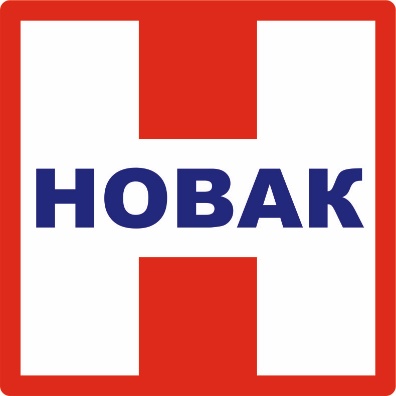 КРАТКИЙПЕРЕЧЕНЬ ПРЕДПРИЯТИЙ ЭЛЕКТРОЭНЕРГЕТИКИ РОССИИ,на которых установлены аккумуляторы OPzS2014-2020 гПредприятиеГод установкиКол.ОборудованиеРЖД Служба СЦБ2013275502 OPzS 1003 OPzS 150Газпром КС Новомикуньская20133216ЗВУ HPT 160.220 XEАБ 7 OPzS 490Газпром КС Новосиндорская20133216ЗВУ HPT 160.220 XEАБ 7 OPzS 490РЖД Служба СЦБ2014250632 OPzS 1003 OPzS 150Мосметро ТП Римская20141044 OPzS 200Мосметро 2014565 OPzS 250Газпром КС Ярынская201420810 OPzS 1000Газпром КС Малоперанская201410810 OPzS 1000РЖД Служба СЦБ2015250632 OPzS 1003 OPzS 150КС Синдорская20152ЗВУ ЗВУ HPT 100.220 XEАБ 6 OPzS 600Бованенково-УхтаКС Гагарацкая2015105АБ 8 OPzS 800Заполярный НГКМ ГКС20151ПСП-АБП 3x400/220/3x400/30ПСП-АБП 3x400/220/3x400/60АБ 6 OPzS 600КС Новоприводинская20163216ЗВУ HPT 160.220 XEАБ 7 OPzS 490РЖД Служба СЦБ2016300802 OPzS 1003 OPzS 150Московский УПХГ2016211081ЗВУ HPT 400.220 XETПСП-И 220/3x400/100АБ 8 OPzS 800Щит постоянного токаРЖД Служба СЦБ2017240602 OPzS 1003 OPzS 150КС Новомикуньская2017108АБ 7 OPzS 490КС Новосиндорская2017108АБ 7 OPzS 490КС Новоприводинская20173216ЗВУ HPT 160.220 XEАБ 7 OPzS 490РЖД Служба СЦБ2018340902 OPzS 1003 OPzS 150ПС 110 кВ Прокопьевск (ОЭСК) АБ120186 OPzS 300Бованенково-УхтаКС Усинская20181047 OPzS 490Бованенково-УхтаКС Чикшинская20191047 OPzS 490РЖД Служба СЦБ2019250452 OPzS 1003 OPzS 150ПС 110 кВ Прокопьевск (ОЭСК) АБ220196 OPzS 300РЖД Служба СЦБ202016012122 OPzS 1003 OPzS 1507OPzS490Энергоблок КС-18 Мышкинский ЛПУ МГ (в процессе реализации)2020120137 OPzS 4906 OPzS 600Газпром Добыча Ямбург (в процессе реализации)20201088 OPzS 800